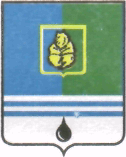 ПОСТАНОВЛЕНИЕАДМИНИСТРАЦИИ ГОРОДА КОГАЛЫМАХанты-Мансийского автономного округа - ЮгрыО внесении изменения в постановление Администрации города Когалыма от 01.11.2019 №2405В соответствии с приказом Департамента финансов Ханты–Мансийского автономного округа - Югры от 22.12.2017 №181-о «Об утверждении регионального перечня (классификатора) государственных (муниципальных) услуг, не включенных в общероссийские базовые (отраслевые) перечни (классификаторы) государственных и муниципальных услуг, и работ, оказываемых и выполняемых государственными (муниципальными) учреждениями Ханты-Мансийского автономного округа – Югры», Уставом города Когалыма: 1. В постановление Администрации города Когалыма от 01.11.2019 №2405 «Об утверждении значений нормативных затрат на выполнение муниципальных работ, базовых нормативов затрат на выполнение муниципальных работ, отраслевых корректирующих коэффициентов к базовым нормативам затрат на выполнение работ, территориальных корректирующих коэффициентов к базовым нормативам затрат на выполнение муниципальных работ Муниципальным бюджетным учреждением «Коммунспецавтотехника» на 2020 год и на плановый период 2021 и 2022 годов (далее – постановление), внести следующее изменение:1.1 Строку 1 в приложениях 1-3 к постановлению изложить в редакции согласно приложениям 1-3 к настоящему постановлению.2. Опубликовать настоящее постановление и приложение к нему в газете «Когалымский вестник» и разместить на официальном сайте Администрации города Когалыма в информационно-телекоммуникационной сети «Интернет» (www.admkogalym.ru).3. Контроль за выполнением постановления возложить на заместителя главы города Когалыма Т.И.Черных.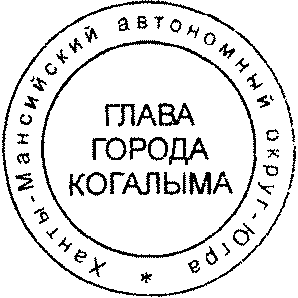 Глава города Когалыма					Н.Н.ПальчиковПриложение 1к постановлению Администрациигорода Когалымаот 25.12.2019 №2834Приложение 2к постановлению Администрациигорода Когалымаот 25.12.2019 №2834Приложение 3к постановлению Администрациигорода Когалымаот 25.12.2019 №2834От  «25»декабря2019г. № 2834№ п/пНаименованиемуниципальной работыЕдиница измеренияБазовый норматив затрат на выполнение муниципальных работ(тыс. руб.)в том числев том числеОтраслевой корректирующий коэффициент к базовому нормативу затрат на выполнения муниципальных работТерриториальный корректирующий коэффициент к базовому на выполнения муниципальных работЗначение нормативных затрат, связанных выполнением муниципальной работы№ п/пНаименованиемуниципальной работыЕдиница измеренияБазовый норматив затрат на выполнение муниципальных работ(тыс. руб.)затраты на оплату трудазатраты на коммунальные услуги и содержание недвижимого имуществаОтраслевой корректирующий коэффициент к базовому нормативу затрат на выполнения муниципальных работТерриториальный корректирующий коэффициент к базовому на выполнения муниципальных работЗначение нормативных затрат, связанных выполнением муниципальной работы1Организация и осуществление транспортного обслуживания должностных лиц, органов местного самоуправления и муниципальных учрежденийруб. в год на 1 показатель объёма работ746,78336,4637,8911746,78№ п/пНаименованиемуниципальной работыЕдиница измеренияБазовый норматив затрат на выполнение муниципальных работ(тыс. руб.)в том числев том числеОтраслевой корректирующий коэффициент к базовому нормативу затрат на выполнения муниципальных работТерриториальный корректирующий коэффициент к базовому на выполнения муниципальных работЗначение нормативных затрат, связанных выполнением муниципальной работы№ п/пНаименованиемуниципальной работыЕдиница измеренияБазовый норматив затрат на выполнение муниципальных работ(тыс. руб.)затраты на оплату трудазатраты на коммунальные услуги и содержание недвижимого имуществаОтраслевой корректирующий коэффициент к базовому нормативу затрат на выполнения муниципальных работТерриториальный корректирующий коэффициент к базовому на выполнения муниципальных работЗначение нормативных затрат, связанных выполнением муниципальной работы1Организация и осуществление транспортного обслуживания должностных лиц, органов местного самоуправления и муниципальных учрежденийруб. в год на 1 показатель объёма работ748,09336,4639,2311748,09№ п/пНаименованиемуниципальной работыЕдиница измеренияБазовый норматив затрат на выполнение муниципальных работ(тыс. руб.)в том числев том числеОтраслевой корректирующий коэффициент к базовому нормативу затрат на выполнения муниципальных работТерриториальный корректирующий коэффициент к базовому на выполнения муниципальных работЗначение нормативных затрат, связанных выполнением муниципальной работы№ п/пНаименованиемуниципальной работыЕдиница измеренияБазовый норматив затрат на выполнение муниципальных работ(тыс. руб.)затраты на оплату трудазатраты на коммунальные услуги и содержание недвижимого имуществаОтраслевой корректирующий коэффициент к базовому нормативу затрат на выполнения муниципальных работТерриториальный корректирующий коэффициент к базовому на выполнения муниципальных работЗначение нормативных затрат, связанных выполнением муниципальной работы1Организация и осуществление транспортного обслуживания должностных лиц, органов местного самоуправления и муниципальных учрежденийруб. в год на 1 показатель объёма работ749,48336,4640,6211749,48